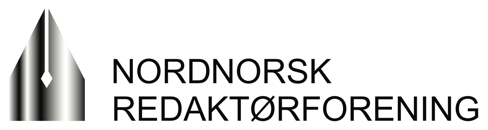 INNKALLING TIL ÅRSMØTE Til medlemmer i Nordnorsk Redaktørforening.Vi innkaller herved til årsmøte torsdag 16. mars kl 13.00 via teams.Saksliste1. Åpning og konstituering2. Årsberetning for 20223. Regnskap for 2022, med revisjonsberetning4. Valg5. Eventuelle innsendte forslagFristen for å sende inn forslag til årsmøtet er to uker før møtet. Valgkomiteen består av Marit Ulriksen, Rana Blad og Lars Birger Persen, iFinnmark.Etter årsmøtet blir det et kort medlemsmøte med følgende agenda:Aktuelle saker fra NR-sekretariatetMentorordningen ved Nord universitetAktiviteter i 2023Steinulf Henriksenleder